Cynllun Argyfwng ar gyfer yr aelwydOs ydych chi'n meddwl bod eich bywyd chi neu fywyd rhywun arall mewn perygl, ffoniwch 999 bob troParatowyd y templed gan: 
Gwasanaeth Rheoli ArgyfyngauCyngor Abertawe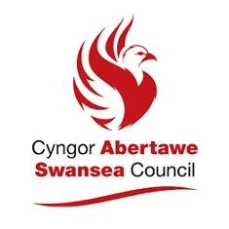 Cyflwyniad - Eich cynllun argyfwng ar gyfer eich aelwydGall argyfyngau effeithio ar unrhyw un gydag ychydig neu ddim rhybudd. Gall paratoi helpu i leihau'r effeithiau ar fywydau pobl, lleihau'r angen am gefnogaeth gan eraill a'ch galluogi i gefnogi aelodau diamddiffyn eich stryd a'ch cymuned.Gall argyfyngau megis llifogydd, tân, ffrwydradau nwy a bygythiadau o fom olygu bod yn rhaid i chi adael eich cartref am gyfnodau byr. Nid yw digwyddiadau eraill megis tarfu ar y gwasanaethau hanfodol rydym yn dibynnu arnynt (megis dŵr, trydan, telathrebu a rhwydweithiau teithio) neu fod yn sownd oherwydd tywydd garw neu salwch bob amser yn argyfwng, ond gallant effeithio ar ein bywydau bob dydd.Os ydych yn rhan o achos ac rydych yn credu efallai eich bod mewn perygl, ffoniwch 999 bob amser a gofynnwch am gymorth brys addas.Fodd bynnag, os nad ydych mewn perygl ond gallwch gael eich effeithio'n anuniongyrchol, efallai cewch eich cynghori i: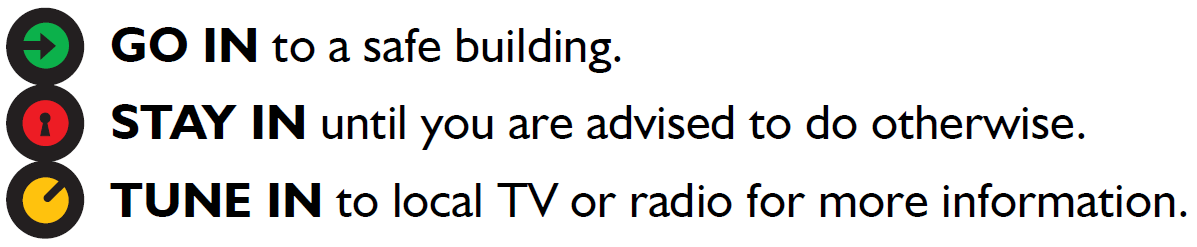 Cwblhewch yr adrannau canlynol lle bo angen a chadwch eich cynllun mewn man diogel a hygyrch yn eich cartref.Adran 1 - Ble i gael mwy o wybodaeth mewn argyfwng
Yn ystod toriad trydan cenedlaethol, y gorsafoedd radio canlynol yn unig fydd yn parhau i ddarlledu a darparu gwybodaeth a’r newyddion diweddaraf:Bydd y tudalennau cyfryngau cymdeithasol canlynol yn eich helpu i gael y newyddion diweddaraf am y sefyllfa yn ystod argyfyngau:
Adran 2 - rhifau ffôn defnyddiolAr gyfer unrhyw argyfwng lle mae perygl bywyd, ffoniwch 999 yn syth.Manylion cyswllt yr aelwyd 
Defnyddiwch yr adran hon i restru enwau aelodau eich aelwyd a'ch teulu/ffrindiau y gall fod angen i chi gysylltu â hwy mewn argyfwngAdran 3 - Gadael Creu bag cipio mewn argyfwngArgymhellir bod gennych fag argyfwng wrth law neu ar gael os bydd angen gadael mewn argyfwng neu os ydych yn sownd yn eich cartref. Byddai'n ddefnyddiol cynnwys yr eitemau canlynol yn y bag:Gwybodaeth am gyfleustodau Os oes rhaid i chi adael eich cartref, ystyriwch ddiffodd y canlynol cyn gadael:Man cyfarfod/adleoliOs oes rhaid i chi adael fel aelwyd neu nid ydych yn gallu cysylltu â'ch gilydd, ble fyddwch chi'n cwrdd neu'n symud iddo? Defnyddiwch y lle isod i restru lleoedd llochesu addas, er enghraifft, gyda ffrindiau neu deulu.Ydych chi'n gallu cefnogi pobl eraill yn eich cymuned neu breswylwyr gerllaw?Os, yn ystod cyfnodau o argyfwng, rydych chi'n gallu cefnogi neu helpu eraill ar eich stryd neu'ch cymuned (e.e. henoed, pobl ifanc a phobl ddiamddiffyn), defnyddiwch y lle isod i restru manylion cyswllt eich cymdogion neu aelodau eich cymuned sy'n cytuno i rannu eu manylion cyswllt â chi. Adran 4 - Rhestr wirio ar gyfer gweithredu mewn argyfwngMae'r adran hon yn cynnwys rhestr wirio y dylid ei dilyn os bydd digwyddiad neu argyfwng lle mae angen i chi ddefnyddio cynnwys eich cynllun.Adran 5 - Nodiadau/gwybodaeth ychwanegolGorsaf radioAmledd Gwefan BBC Radio Wales94.6 FMwww.bbc.co.uk/cymruHeart FM106 FMwww.heart.co.uk/southwalesThe Wave96.4 FMwww.thewave.co.ukSwansea Sound1.17 MHzwww.swanseasound.co.ukGorsaf RadioAmleddBBC Radio Two88.4 FMBBC Radio Four92.8 FMSefydliadTwitter Heddlu De Cymru	@swpoliceGwasanaeth Tân ac Achub Canolbarth a Gorllewin Cymru@mawwfireCyngor Abertawe                                                                                  @CyngorAbertaweCyfoeth Naturiol Cymru (argyfyngau llifogydd)@NatResWalesMet Office (argyfyngau sy'n gysylltiedig â thywydd)@metofficeEnw cyswllt:Rhif CyswlltHeddlu De Cymru101 (pan nad oes argyfwng)Gwasanaeth Tân ac Achub Canolbarth a Gorllewin Cymru0370 6060699Cyngor Abertawe 01792 636000Llinell Llifogydd Cyfoeth Naturiol Cymru 0345 988 1188GIG111Dŵr Cymru0800 052 0130Wales & West Utilities0800 111 999National Grid105Meddygfa'r meddygDeintydd YsgolYswiriant cartrefYswiriant carRhif ffôn gwaith 1Rhif ffôn gwaith 2 Cyflenwr nwyCyflenwr trydanEnw cyswllt:Rhif ffôn symudol Ffôn symudol a gwefryddMeddyginiaethau a phresgripsiynau Pethau ymolchiDogfennau hunaniaeth (pasbortau/trwyddedau gyrru)Pecyn Cymorth CyntafRadio (radio batri neu radio weindio) Tortsh (batri neu weindio) Batris sbâr Nodiadur, pin/pensilCopïau o ddogfennau yswiriant car a chartrefDillad sbâr Blancedi Bwyd ac ategion i fabanodTeganau/gweithgareddau i blantDŵr potelBwyd/byrbrydau nad ydynt yn ddarfodus Allweddi sbâr ar gyfer y tŷ ArianSbectol/lensys cyswllt Bwyd ac ategolion anifeiliaid anwes CyfleustodauLleoliad eich pwynt diffodd Ticiwch pan fyddwch wedi gwneud hynNwyTrydan DŵrOlew gwresogiEnwCyfeiriadRhif ffôn symudol CamCam gweithredu i'w gymrydTiciwch pan fyddwch wedi gwneud hyn1Os ydych chi’n credu bod peryg bywyd, ffoniwch y gwasanaethau brys. Peidiwch â thybio bod rhywun arall eisoes wedi’i wneud!2Sicrhewch nad ydych mewn perygl yn eich lleoliad presennol ac, os oes angen, symudwch i leoliad mwy diogel.3Oes angen i chi adael eich eiddo neu ydy’r gwasanaethau brys wedi argymell eich bod chi’n gwneud hynny? Os felly, rhowch wybod i aelod o’ch teulu neu ffrind ble rydych yn mynd a sut i gysylltu â chi.4Ystyriwch gysylltu â chymdogion neu eraill a allai gael eu heffeithio gan y sefyllfa. Gweler adran 3.5Dilynwch y camau gweithredu angenrheidiol i’ch cadw chi a’ch teulu’n ddiogel. Os ydych chi’n ymgilio, dilynwch y camau gweithredu a drefnwyd ymlaen llaw a chofiwch gydio yn eich bag argyfwng a baciwyd ymlaen llaw.